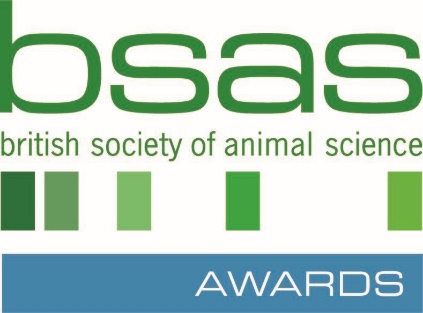 BSAS Animal Science Undergraduate Thesis of the Year Award 2024APPLICATION FORMPLEASE COMPLETE AND RETURN THIS FORM BY 31st July 2024 WITH ACCOMPANYING THESIS OR DISSERTATIONS AND ABSTRACT FOR EACH APPLICANT TObsas@bsas.org.ukEmail: bsas@bsas.org.uk | Web: bsas.org.uk British Society of Animal Science SCIO | Charity No SC050710Entrant 1 Name:Entrant 1 Email:Entrant 1 Thesis Title:Entrant 2 Name:Entrant 2 Email:Entrant 2 Thesis Title:Submitters Name:Job Title:Department:Institution:Address:E-Mail Address:Tel No:(direct line/mobile)